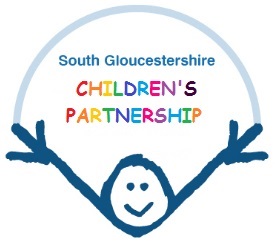 Referral to South Gloucestershire Children’s Partnership for  consideration of a case for a Child Safeguarding Practice Review (CSPR) or Learning ReviewBefore submitting the referral please discuss with your agency representative on the Child Safeguarding Practice Review sub-group.Please let us have as much information as is readily available at the time of the referral.  If information is unavailable do not delay in making the referral.  Additional facts can be made available later.For guidance regarding the criteria for a CSPR please refer to Appendix 11.1 Referrer1.2 Details of child or young person1.3 Family composition/significant others1.4 Other agencies involved1.5 Summary of eventsSet out the circumstances of the case and a brief analysis of how you consider the criteria for a CSPR to be met, or if you consider that this case does not meet the criteria but is one where a learning review may be appropriate, please make this clear.  A detailed analysis is not needed at this point.  Please refer to the criteria and guidance set out at the end of this form before you complete this section.Is abuse or neglect known  suspected or neither Is the child deceased? Yes    No   If not deceased, is the child seriously harmed   Yes   No   Not sure   and;There is cause for concern as to the way in which the authority, their Board partners or other relevant persons have worked together to safeguard the child .1.6 Chronology of key datesPlease give a short chronology of key events only. This should not be a detailed chronology at this stage.NB.  Organisations are reminded of the need to secure their files as soon as they become aware that a Child Safeguarding Practice Review might take place.Appendix 1 Criteria for referring cases to the South Gloucestershire Children’s PartnershipStatutory guidance from Working Together to Safeguard Children 2018Child Safeguarding Practice ReviewsSerious child safeguarding cases are those in which:
• abuse or neglect of a child is known or suspected and
• the child has died or been seriously harmed
Serious harm includes (but is not limited to) serious and/or long-term impairment of
a child’s mental health or intellectual, emotional, social or behavioural development. It
should also cover impairment of physical health75. This is not an exhaustive list. When
making decisions, judgment should be exercised in cases where impairment is likely to be
long-term, even if this is not immediately certain. Even if a child recovers, including from a
one-off incident, serious harm may still have occurred.NameAgency & designationEmail, address, phone numberOnce you have completed the form, please email the completed form to:sarah.taylor2@southglos.gov.uk via secure email onlyName of child:Date of birth:(DD/MM/YYYY)Date of death (if applicable)(DD/MM/YYYY)Home address:NameRelationship to childDoBDD/MM/YYAddressNameAgencyContact DetailsAre they still involved?Date of eventDD/MM/YYYYTime of event(WhereAppropriate)Description of event